Практическая работа работа №1Тема 1.3 «Приготовление п\ф из овощей, грибов для сложной кулинарной продукции»Тема «Приготовление п\ф «Крокеты картофельные» и оценивание органолептическим методом качества сырья и готовых п\ф»Учебная цель:   Приобретение практических навыков при приготовлении п\ф «крокеты картофельные»Учебные задачи: 1. Повторить и закрепить теоретические сведения по теме: «Приготовление п\ф из овощей, грибов для сложной кулинарной продукции»2. Отработать умения и навыки по приготовлению п\ф «крокеты картофельные» Образовательные результаты, заявленные во ФГОС третьего поколения:уметь: -органолептически оценивать качество продукции и готовых полуфабрикатов из мяса, рыбы и домашней птицы; -принимать решения по организации процессов  подготовки и приготовления полуфабрикатов из мяса, рыбы и птицы для сложных блюд; проводить расчеты по формулам; -выбирать и безопасно пользоваться производственным инвентарем и технологическим оборудованием в приготовлении полуфабрикатов для сложных блюд; -выбирать различные способы и приемы подготовки мяса, рыбы и птицы для сложных блюд;- обеспечивать безопасность при охлаждении, замораживании, размораживании и хранении мяса, рыбы, птицы, утиной и гусиной печени;  знать: -ассортимент полуфабрикатов из мяса, рыбы, домашней птицы, гусиной и утиной печени  для сложных блюд, -правила оформления заказа на продукты со склада и приема продуктов со склада и от поставщиков и методы определения их качества; -виды рыб и требования к их качеству для   приготовления сложных блюд;- основные характеристики и пищевую ценность тушек ягнят, молочных поросят и поросячьей головы, утиной и гусиной печени;         -  требования к качеству тушек ягнят, молочных поросят и поросячьей головы,   обработанной домашней птицы, утиной и гусиной печени;                            -требования к безопасности хранения туши ягнят, молочных поросят и поросячьей головы, утиной и гусиной печени в охлажденном и      мороженом виде; -способы расчета количества необходимых дополнительных ингредиентов в зависимости от массы мяса, рыбы и домашней птицы; -основные критерии оценки качества подготовленных полуфабрикатов из мяса, рыбы, домашней птицы и печени; -методы обработки и подготовки мяса, рыбы и домашней птицы для приготовления сложных блюд;  -виды технологического оборудования и производственного инвентаря и его безопасное использование при подготовке мяса, рыбы и домашней птицы;                                        - технологию приготовления начинок для фарширования мяса, рыбы и домашней птицы;- варианты подбора пряностей и приправ при приготовлении полуфабрикатов из мяса, рыбы и домашней птицы;                           -способы минимизации отходов при подготовке мяса, рыбы и домашней птицы для приготовления сложных блюд;                -актуальные направления в приготовлении полуфабрикатов из мяса;                    - правила охлаждения и замораживания подготовленных полуфабрикатов из мяса; -требования к безопасности хранения подготовленного мяса в охлажденном и замороженном виде. Оборудование и оснащение:1.Учебно-методическая литература:Дубцов Г.Г. Технология приготовления пищи. - М.: ИЦ Академия, 2011.  2.Справочная литература: Сборник рецептур блюд и кулинарных изделий для предприятий общественного питания./Авт.-сост.: А.И.Здобнов, В.А. Цыганенко.-К.; ООО «Издательство Арий», М.: ИКТЦ «Лада», 2013Лабораторное оборудование и инструменты: Инвентарь: холодильный шкаф, разделочные доски с маркировкой ОС, поварские ножи, лотки, тарелки, кастрюли, ложки, сито, весы.Раздаточные материалы: Технологические карты с рецептурой «Крокеты картофельные», ручка. Краткие теоретические и учебно-методические материалы по теме лабораторной работы 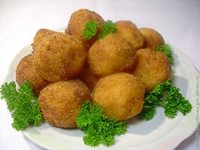 Приготовление «картофельных крокет»        Картофельные крокеты – блюдо французской кухни. На самом деле за таким необычным названием скрываются небольшие шарики, которые обваливаются в нескольких видах панировки, а затем обжариваются во фритюре. Очень нежные внутри и хрустящие снаружи крокеты служат замечательной закуской, которой можно побаловать себя, когда совсем нет времени готовить сложные блюда. Для приготовления этих шариков, прежде всего, тщательно промываем и чистим клубни картофеля.Затем отвариваем их целиком до полной готовности.Сливаем воду и при помощи толкушки или блендера готовим из отварного картофеля пюре. Зелень измельчаем при помощи острого ножа. Добавляем к массе жирные сливки, одно яйцо и порубленный укроп с петрушкой.Хорошо перемешиваем. Всыпаем манную крупу и еще раз вымешиваем до получения картофельного теста.Периодически смачивая руки в холодной воде, начинаем лепить шарики, которые нужно будет хорошенько обвалять в муке. Взбиваем второе яйцо и обмакиваем крокеты.Остаются только сухари, которые послужат нам заключительным этапом панировки Вопросы для закрепления теоретического материала к лабораторной работе:1. При какой температуре и почему в картофельную массу вводят яйцо? 2. Как сохранить витамин С?Задания для лабораторной работы: 1. подготовка продуктов, составление технологии приготовления крокет картофельных.2. приготовить п\ф «Крокеты картофельные»Инструкция по выполнению лабораторной  работыПроизвести расчеты продуктов.Получить продукты.Подготовить рабочее место для  приготовления п\ф  крокеты картофельные.Произвести подготовку продуктов по технологии.Первичная обработка картофеля.Приготовление полуфабриката. Порядок выполнения отчета по лабораторной работе1. Составит план приготовления п\ф «Крокеты картофельные»?2. Рассчитать количество продуктов, необходимых для приготовления 12 порций картофельных крокет?3. Защита ________ (оценка) Домашнее заданиеКаково значение овощных блюд в питании?Уборка рабочих мест.Лабораторная работа №2Тема 1.3 «Приготовление п\ф из овощей, грибов для сложной кулинарной продукции»Тема «Приготовление п\ф «Кабачки и баклажаны фаршированные» и оценивание органолептическим методом качества сырья и готовых п\ф»Учебная цель:   Приобретение практических навыков при приготовлении п\ф «Кабачки и баклажаны фаршированные», углублённое усвоение теоретического материала.Учебные задачи: 1. Повторить и закрепить теоретические сведения по теме: «Приготовление п\ф из овощей, грибов для сложной кулинарной продукции»2. Отработать умения и навыки по приготовлению п\ф Образовательные результаты, заявленные во ФГОС третьего поколения:уметь: -органолептически оценивать качество продукции и готовых полуфабрикатов из мяса, рыбы и домашней птицы; -принимать решения по организации процессов подготовки и приготовления полуфабрикатов из мяса, рыбы и птицы для сложных блюд; проводить расчеты по формулам; -выбирать и безопасно пользоваться производственным инвентарем и технологическим оборудованием в приготовлении полуфабрикатов для сложных блюд; -выбирать различные способы и приемы подготовки мяса, рыбы и птицы для сложных блюд;- обеспечивать безопасность при охлаждении, замораживании, размораживании и хранении мяса, рыбы, птицы, утиной и гусиной печени;  знать: -ассортимент полуфабрикатов из мяса, рыбы, домашней птицы, гусиной и утиной печени для сложных блюд, -правила оформления заказа на продукты со склада и приема продуктов со склада и от поставщиков и методы определения их качества; -виды рыб и требования к их качеству для   приготовления сложных блюд;- основные характеристики и пищевую ценность тушек ягнят, молочных поросят и поросячьей головы, утиной и гусиной печени;         -  требования к качеству тушек ягнят, молочных поросят и поросячьей головы,   обработанной домашней птицы, утиной и гусиной печени;                            -требования к безопасности хранения туши ягнят, молочных поросят и поросячьей головы, утиной и гусиной печени в охлажденном и      мороженом виде; -способы расчета количества необходимых дополнительных ингредиентов в зависимости от массы мяса, рыбы и домашней птицы; -основные критерии оценки качества подготовленных полуфабрикатов из мяса, рыбы, домашней птицы и печени; -методы обработки и подготовки мяса, рыбы и домашней птицы для приготовления сложных блюд;  -виды технологического оборудования и производственного инвентаря и его безопасное использование при подготовке мяса, рыбы и домашней птицы;                                        - технологию приготовления начинок для фарширования  мяса, рыбы и домашней птицы;- варианты подбора пряностей и приправ при приготовлении полуфабрикатов из мяса, рыбы и домашней птицы;                           -способы минимизации отходов при подготовке мяса, рыбы и домашней птицы для  приготовления сложных блюд;                -актуальные направления в приготовлении полуфабрикатов из мяса;                    - правила охлаждения и замораживания подготовленных полуфабрикатов из мяса; -требования к безопасности хранения подготовленного мяса в охлажденном и  замороженном виде. Оборудование и оснащение:1.Учебно-методическая литература:Дубцов Г.Г. Технология приготовления пищи.- М.: ИЦ Академия, 2011.  2.Справочная литература: Сборник рецептур блюд и кулинарных изделий для предприятий общественного питания./Авт.-сост.: А.И.Здобнов, В.А. Цыганенко.-К.; ООО «Издательство Арий», М.: ИКТЦ «Лада», 2013Лабораторное оборудование и инструменты:  Инвентарь:  холодильный шкаф, разделочные доски с маркировкой ОС,  поварские ножи с маркировкой ОС, лотки, тарелки, кастрюли, ложки, весы.Раздаточные материалы: Технологические карты с рецептурой  «Кабачки и баклажаны фаршированные», ручка.Краткие теоретические и учебно-методические материалы по теме лабораторной работы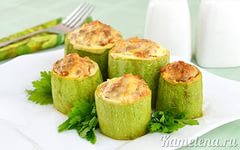 

Рис предварительно отварите почти до готовности. Баклажаны разрежьте баклажаны продольно на 2 равные части, оставляя плодоножки. Баклажаны поместите баклажаны в холодную, хорошо подсоленную воду для удаления горечи на полчаса. Кабачки   Кабачки так же разрежьте продольно на 2 равные части, срежьте плодоножки. Баклажаны и кабачки ложкой выньте мякоть с семенниками из баклажанов и кабачков, получатся «лодочки». Баклажаны и кабачки   Вынутую ранее мякоть мелко порубите ножом. Начинка как можно мельче нашинкуйте луковицу. Начинка очень мелко нарежьте зубчики чеснока или выжмите сокНачинка. Соедините готовый охлажденный рис с нашинкованным луком, измельченным чесноком, баклажанно-кабачковой мякотью и фаршем. Посолите, приправьте пряными травами и специями. Перемешайте. Фаршированные баклажаны и кабачки. Подготовленные «лодочки» наполните смешанным фаршем. Плотно уложите на смазанный противень с высокими бортами либо в жаропрочную форму. Начинка. Помидоры нарежьте кружочками. Фаршированные баклажаны и кабачкиУложите помидорные кружочки на фаршированные «лодочки». Вопросы для закрепления теоретического материала к лабораторной работе:1. Рассказать о разновидностях фаршировок? 2.  Какие требования к запечённым овощам?Задания для лабораторной работы: 1. подготовка продуктов, составление технологии приготовления п\ф «Кабачки и баклажаны фаршированные» 2. приготовить и оформить п\ф «Кабачки и баклажаны фаршированные».Инструкция по выполнению лабораторной работыПроизвести расчеты продуктов.Получить продукты.Подготовить рабочее место для приготовления п\ф «Кабачки и баклажаны фаршированные»Произвести подготовку продуктов по технологии.Первичная обработка овощей.Приготовление полуфабриката.Порядок выполнения отчета по лабораторной работе1. Рассчитать количество продуктов, необходимых для приготовления 12 порций «Кабачки и баклажаны фаршированные»?2. Составить технологическую схему приготовления «Кабачки и баклажаны фаршированные».3. Защита ________ (оценка) Домашнее заданиеКаково значение овощных блюд в питании?Уборка рабочих мест.Лабораторная работа №3Тема 2.2 «Приготовление п\ф из рыбы для сложной кулинарной продукции»Тема «Приготовление п\ф из рыбы «Рыба Русь» и оценивание органолептическим методом качества сырья и готовых п\ф»Учебная цель:   Познакомить обучающихся с технологической последовательностью приготовление блюда из рыбы.Приобретение практических навыков при приготовлении п\ф из рыбы «Рыба Русь» углублённое усвоение теоретического материала.Учебные задачи: 1. Повторить и закрепить теоретические сведения по теме: «Приготовление п\ф из рыбы для сложной кулинарной продукции»2. Отработать умения и навыки по приготовлению блюд данной темыОбразовательные результаты, заявленные во ФГОС третьего поколения:уметь: -органолептически оценивать качество продукции и готовых полуфабрикатов из мяса, рыбы и домашней птицы; -принимать решения по организации процессов  подготовки и приготовления полуфабрикатов из мяса, рыбы и птицы для сложных блюд; проводить расчеты по формулам; -выбирать и безопасно пользоваться производственным инвентарем и технологическим оборудованием в приготовлении полуфабрикатов для сложных блюд; -выбирать различные способы и приемы подготовки мяса, рыбы и птицы для сложных блюд;- обеспечивать безопасность при охлаждении, замораживании, размораживании и хранении мяса, рыбы, птицы, утиной и гусиной печени;  знать: -ассортимент полуфабрикатов из мяса, рыбы, домашней птицы, гусиной и утиной печени  для сложных блюд, -правила оформления заказа на продукты со склада и приема продуктов со склада и от поставщиков и методы определения их качества; -виды рыб и требования к их качеству для   приготовления сложных блюд;- основные характеристики и пищевую ценность тушек ягнят, молочных поросят и поросячьей головы, утиной и гусиной печени;         -  требования к качеству тушек ягнят, молочных поросят и поросячьей головы,      обработанной домашней птицы, утиной и гусиной печени;                            -требования к безопасности хранения туши ягнят, молочных поросят и поросячьей головы, утиной и гусиной печени в охлажденном и      мороженом виде; -способы расчета количества необходимых дополнительных ингредиентов в зависимости от массы мяса, рыбы и домашней птицы; -основные критерии оценки качества подготовленных полуфабрикатов из мяса, рыбы, домашней птицы и печени; -методы обработки и подготовки мяса, рыбы и домашней птицы для приготовления сложных  блюд;  -виды технологического оборудования и  производственного инвентаря и его безопасное использование при подготовке мяса, рыбы  и домашней птицы;                                        - технологию приготовления начинок для фарширования  мяса, рыбы и домашней птицы;- варианты подбора пряностей и приправ при приготовлении полуфабрикатов из мяса, рыбы и домашней птицы;                           -способы минимизации отходов при подготовке мяса, рыбы и домашней птицы для  приготовления сложных блюд;                -актуальные направления в приготовлении полуфабрикатов из мяса;                    - правила охлаждения и замораживания подготовленных полуфабрикатов из мяса; -требования к безопасности хранения подготовленного мяса в охлажденном и  замороженном виде.Оборудование и оснащение:Учебно-методическая литература:Дубцов Г.Г. Технология приготовления пищи.- М.: ИЦ Академия, 2011. Справочная литература: Сборник рецептур блюд и кулинарных изделий для предприятий общественного питания./Авт.-сост.: А.И.Здобнов, В.А. Цыганенко.-К.; ООО «Издательство Арий», М.: ИКТЦ «Лада», 2013Лабораторное оборудование и инструменты:  Инвентарь:  холодильный шкаф, разделочные доски с маркировкой РС,  поварские ножи с маркировкой  РС, поварские ножи, лотки, тарелки, кастрюли,  ложки, весы.Раздаточные материалы: Технологические карты с рецептурой  «Рыба Русь», ручка.Краткие теоретические и учебно-методические материалы по теме лабораторной работыФиле без кожи и костей нарезают на порционные куски под углом 30 градусов. Посыпают солью и перцем, панируют в муке, затем в яично - сырной панировке и обжаривают основным способом. Затем доводят до готовности в жарочном шкафу.Вопросы для закрепления теоретического материала к лабораторной работе:1. Составить план приготовления п\ф «Рыба Русь»2. Каковы сроки хранения п\ф   из рыбы?Задания для лабораторной работы:1. подготовка продуктов, составление  технологии приготовления  п\ф «Рыба Русь».2. приготовить и оформить п\ф «Рыба Русь».Инструкция по выполнению лабораторной  работыПроизвести расчеты продуктов.Получить продукты.Подготовить рабочее место для  приготовления блюда «Рыба Русь»Произвести подготовку продуктов по технологии.Обработка рыбы.Приготовление полуфабриката.Порядок выполнения отчета по лабораторной работе1. Составить  подробную схему  приготовления  п\ф  «Рыба Русь»2. Рассчитать количество продуктов, необходимых для приготовления 50 порций «Рыбы Русь»Домашнее заданиеКакие гарниры подают для отварных и жареных рыбных блюд?Уборка рабочих мест.